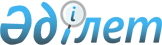 2012 жылғы 26 желтоқсандағы № 93 "2013–2015 жылдарға арналған аудандық бюджет туралы" шешімге өзгерістер енгізу туралы
					
			Күшін жойған
			
			
		
					Шығыс Қазақстан облысы Ұлан аудандық мәслихатының 2013 жылғы 30 сәуірдегі N 108 шешімі. Шығыс Қазақстан облысының Әділет департаментінде 2013 жылғы 15 мамырда N 2956 болып тіркелді. Шешімнің қабылдау мерзімінің өтуіне байланысты қолдану тоқтатылды (Ұлан аудандық мәслихатының 2013 жылғы 30 желтоқсандағы N 932 хаты)     Ескерту. Шешімнің қабылдау мерзімінің өтуіне байланысты қолдану тоқтатылды (Ұлан аудандық мәслихатының 30.12.2013 N 932 хаты).      РҚАО ескертпесі.

      Құжаттың мәтінінде түпнұсқаның пунктуациясы мен орфографиясы сақталған.      Қазақстан Республикасының 2008 жылғы 4 желтоқсандағы Бюджеттік Кодексінің 109 бабына, Қазақстан Республикасының 2001 жылғы 23 қаңтардағы «Қазақстан Республикасындағы жергілікті мемлекеттік басқару және өзін-өзі басқару туралы» Заңының 6 бабының 1 тармағының 1) тармақшасына, Шығыс Қазақстан облыстық мәслихатының 2013 жылғы 17 сәуірдегі № 11/119-V «2013–2015 жылдарға арналған облыстық бюджет туралы» 2012 жылғы 7 желтоқсандағы № 8/99-V шешіміне өзгерістер енгізу туралы» (нормативтік құқықтық актілерді мемлекеттік тіркеу Тізілімінде 2934 нөмірімен тіркелген) шешіміне сәйкес Ұлан аудандық мәслихаты ШЕШТІ:

      1. Ұлан аудандық мәслихатының 2012 жылғы 26 желтоқсандағы № 93 «2013-2015 жылдарға арналған аудандық бюджет туралы» шешіміне (нормативтік құқықтық актілерді мемлекеттік тіркеу Тізілімінде 2807 нөмірімен тіркелген, «Ұлан таңы» газетінің 2013 жылғы 18 қаңтардағы № 7-8, 2013 жылғы 25 қаңтардағы № 10-11 жарияланған) келесі өзгерістер енгізілсін:



      1-тармақ келесі редакцияда жазылсын:

      «1. 2013–2015 жылдарға арналған аудандық бюджет тиісінше 1 қосымшаға сәйкес, соның ішінде 2013 жылға мынадай көлемдерде бекітілсін:

      1) кірістер – 4643335,5 мың теңге, соның ішінде:

      салықтық түсімдер – 766189,0 мың теңге;

      салықтық емес түсімдер – 5407,0 мың теңге;

      негізгі капиталды сатудан түсетін түсім – 22000,0 мың теңге;

      трансферттердің түсімдері – 3849739,5 мың теңге;

      2) шығындар – 4654776,8 мың теңге;

      3) таза бюджеттік кредит беру – 46430,0 мың теңге, соның ішінде:

      бюджеттік кредиттер – 51930,0 мың теңге;

      бюджеттік кредиттерді өтеу – 5500,0 мың теңге;

      4) қаржы активтерімен жасалатын операциялар бойынша сальдо – 23813,0 мың теңге, соның ішінде:

      қаржы активтерін сатып алу – 23813,0 мың теңге;

      5) бюджет тапшылығы (профицит) - -81684,3 мың теңге;

      6) бюджет тапшылығын қаржыландыру (профицитті пайдалану) – 81684,3 мың теңге.»;



      аталған шешімнің 1 қосымшасы осы шешімнің қосымшасына сәйкес жаңа редакцияда жазылсын.



      2. Осы шешім 2013 жылдың 1 қаңтарынан бастап қолданысқа енгізіледі.      Сессия төрағасы                            Н. Тилеужан      Аудандық мәслихат хатшысы                  Н. Сейсембина

Ұлан аудандық мәслихаттың

2013 жылғы 30 сәуірдегі

№ 108 шешіміне қосымшаҰлан аудандық мәслихаттың

2012 жылғы 26 желтоқсандағы

№ 93 шешіміне № 1-қосымша 2013 жылға арналған аудандық бюджет
					© 2012. Қазақстан Республикасы Әділет министрлігінің «Қазақстан Республикасының Заңнама және құқықтық ақпарат институты» ШЖҚ РМК
				СанатыСанатыСанатыСанатыСанатыСомасы

(мың теңге)СыныбыСыныбыСыныбыСыныбыСомасы

(мың теңге)Iшкi сыныбыIшкi сыныбыIшкi сыныбыСомасы

(мың теңге)ЕрекшелiгiЕрекшелiгiСомасы

(мың теңге)Кірістер атауыСомасы

(мың теңге)123456I. КІРІСТЕР4643335,51САЛЫҚТЫҚ ТҮСІМДЕР766189,001Табыс салығы355300,02Жеке табыс салығы355300,001Төлем көзінен салық салынатын табыстардан ұсталатын жеке табыс салығы324800,002Төлем көзінен салық салынбайтын табыстардан ұсталатын жеке табыс салығы26000,004Төлем көзінен салық салынатын шетелдік азаматтар табыстарынан ұсталатын жеке табыс салығы4500,003Әлеуметтiк салық208000,01Әлеуметтік салық208000,001Әлеуметтік салық208000,004Меншiкке салынатын салықтар186605,01Мүлiкке салынатын салықтар123520,001Заңды тұлғалардың және жеке кәсіпкерлердің мүлкіне салынатын салық120700,002Жеке тұлғалардың мүлкiне салынатын салық2820,03Жер салығы8627,00 1Ауыл шаруашылығы мақсатындағы жерлерге жеке тұлғалардан алынатын жер салығы677,002Елдi мекендер жерлерiне жеке тұлғалардан алынатын жер салығы3600,003Өнеркәсіп, көлік, байланыс, қорғаныс жеріне және ауыл шаруашылығына арналмаған өзге де жерге салынатын жер салығы900,007Ауыл шаруашылығы мақсатындағы жерлерге заңды тұлғалардан, жеке кәсіпкерлерден, жеке нотариустар мен адвокаттардан алынатын жер салығы450,008Елді мекендер жерлеріне заңды тұлғалардан, жеке кәсіпкерлерден, жеке нотариустар мен адвокаттардан алынатын жер салығы3000,04Көлiк құралдарына салынатын салық45300,001Заңды тұлғалардан көлiк құралдарына салынатын салық3300,002Жеке тұлғалардан көлiк құралдарына салынатын салық42000,05Бірыңғай жер салығы9158,001Бірыңғай жер салығы9158,005Тауарларға, жұмыстарға және қызметтерге салынатын iшкi салықтар11263,02Акциздер746,096Заңды және жеке тұлғалар бөлшек саудада өткізетін, сондай-ақ өзінің өндірістік мұқтаждарына пайдаланылатын бензин (авиациялықты қоспағанда)720,097Заңды және жеке тұлғаларға бөлшек саудада өткізетін, сондай-ақ өз өндірістік мұқтаждарына пайдаланылатын дизель отыны26,03Табиғи және басқа ресурстарды пайдаланғаны үшiн түсетiн түсiмдер4410,015Жер учаскелерін пайдаланғаны үшін төлем4410,04Кәсiпкерлiк және кәсiби қызметтi жүргiзгенi үшiн алынатын алымдар6107,001Жеке кәсіпкерлерді мемлекеттік тіркегені үшін алынатын алым363,002Жекелеген қызмет түрлерiмен айналысу құқығы үшiн алынатын лицензиялық алым1744,003Заңды тұлғаларды мемлекеттік тіркегені және филиалдар мен өкілдіктерді есептік тіркегені, сондай-ақ оларды қайта тіркегені үшін алым400,00 5Жылжымалы мүлікті кепілдікке салуды мемлекеттік тіркегені және кеменiң немесе жасалып жатқан кеменiң ипотекасы үшін алынатын алым130,014Көлік құралдарын мемлекеттік тіркегені, сондай-ақ оларды қайта тіркегені үшін алым100,018Жылжымайтын мүлікке және олармен мәміле жасау құқығын мемлекеттік тіркегені үшін алынатын алым3200,020Жергілікті маңызы бар және елді мекендердегі жалпы пайдаланудағы автомобиль жолдарының бөлу жолағында сыртқы (көрнекі) жарнамаларды орналастырғаны үшін алынатын төлем170,008Заңдық мәнді іс-әрекеттерді жасағаны және (немесе) оған уәкілеттігі бар мемлекеттік органдар немесе лауазымды адамдар құжаттар бергені үшін алынатын міндетті төлемдер5021,01Мемлекеттік баж5021,002Мемлекеттік мекемелерге сотқа берілетін талап арыздарынан алынатын мемлекеттік бажды қоспағанда, мемлекеттік баж сотқа берілетін талап арыздардан, ерекше талап ету істері арыздарынан, ерекше жүргізілетін істер бойынша арыздардан (шағымдардан), сот бұйрығын шығару туралы өтініштерден, атқару парағының дубликатын беру туралы шағымдардан, аралық (төрелік) соттардың және шетелдік соттардың шешімдерін мәжбүрлеп орындауға атқару парағын беру туралы шағымдардың, сот актілерінің атқару парағының және өзге де құжаттардың көшірмелерін қайта беру туралы шағымдардан алынады2500,004Азаматтық хал актiлерiн тiркегенi үшiн, сондай-ақ азаматтарға азаматтық хал актiлерiн тiркеу туралы куәлiктердi және азаматтық хал актiлерi жазбаларын өзгертуге, толықтыруға және қалпына келтiруге байланысты куәлiктердi қайтадан бергенi үшiн мемлекеттік баж1600,005Шетелге баруға және Қазақстан Республикасына басқа мемлекеттерден адамдарды шақыруға құқық беретiн құжаттарды ресiмдегенi үшiн, сондай-ақ осы құжаттарға өзгерiстер енгiзгенi үшiн мемлекеттік баж150,006Шетелдiктердiң паспорттарына немесе оларды ауыстыратын құжаттарына Қазақстан Республикасынан кету және Қазақстан Республикасына келу құқығына виза бергенi үшiн мемлекеттік баж16,007Қазақстан Республикасының азаматтығын алу, Қазақстан Республикасының азаматтығын қалпына келтiру және Қазақстан Республикасының азаматтығын тоқтату туралы құжаттарды ресiмдегенi үшін мемлекеттік баж5,008Тұрғылықты жерiн тiркегенi үшiн мемлекеттік баж568,009Аңшы куәлігін бергенi және оны жыл сайын тіркегені үшiн мемлекеттік баж 10,010Жеке және заңды тұлғалардың азаматтық, қызметтік қаруының (аңшылық суық қаруды, белгі беретін қаруды, ұңғысыз атыс қаруын, механикалық шашыратқыштарды, көзден жас ағызатын немесе тітіркендіретін заттар толтырылған аэрозольді және басқа құрылғыларды, үрлемелі қуаты 7,5 ДЖ-дан аспайтын пневматикалық қаруды қоспағанда және калибрі 4,5 мм-ге дейінгілерін қоспағанда әрбір бірлігін тіркегені және қайта тіркегені үшін алынатын мемлекеттік баж8,012Қаруды және оның оқтарын сақтауға немесе сақтау мен алып жүруге, тасымалдауға, Қазақстан Республикасының аумағына әкелуге және Қазақстан Республикасынан әкетуге рұқсат бергені үшін алынатын мемлекеттік баж52,021Тракторшы-машинисттің куәлігі берілгені үшін алынатын мемлекеттік баж112,02Салықтық емес түсімдер 5407,001Мемлекеттік меншіктен түсетін кірістер5407,05Мемлекет меншігіндегі мүлікті жалға беруден түсетін кірістер5400,004Коммуналдық меншіктегі мүлікті жалдаудан түсетін кірістер3700,005Коммуналдық меншіктегі тұрғын үй қорынан үйлердi жалдаудан түсетін кірістер1700,07Мемлекеттік бюджеттен берілген кредиттер бойынша сыйақылар7,013Жеке тұлғаларға жергілікті бюджеттен берілген бюджеттік кредиттер бойынша сыйақылар7,03Негізгі капиталды сатудан түсетін түсімдер 22000,003Жердi және материалдық емес активтердi сату22000,01Жерді сату22000,001Жер учаскелерін сатудан түсетін түсімдер22000,002Ауыл шаруашылығы мақсатындағы жер учаскелерін сатудан түсетін түсімдер4Трансферттердің түсімдері 3849739,502Мемлекеттiк басқарудың жоғары тұрған органдарынан түсетiн трансферттер3849739,52Облыстық бюджеттен түсетiн трансферттер3849739,501Ағымдағы нысаналы трансферттер377641,502Нысаналы даму трансферттері1602398,003Субвенциялар1869700,0Функционалдық топФункционалдық топФункционалдық топФункционалдық топФункционалдық топФункционалдық топСомасы

(мың теңге)Кіші функцияКіші функцияКіші функцияКіші функцияКіші функцияСомасы

(мың теңге)Бюджеттік бағдарламалар әкімшісіБюджеттік бағдарламалар әкімшісіБюджеттік бағдарламалар әкімшісіБюджеттік бағдарламалар әкімшісіСомасы

(мың теңге)БағдарламаБағдарламаБағдарламаСомасы

(мың теңге)Кіші бағдарламаКіші бағдарламаСомасы

(мың теңге)Шығыстар атауыСомасы

(мың теңге)1234567II. Шығындар4654776,801Жалпы сипаттағы мемлекеттiк қызметтер301250,61Мемлекеттiк басқарудың жалпы функцияларын орындайтын өкiлдi, атқарушы және басқа органдар277594,6112Аудан (облыстық маңызы бар қала) мәслихатының аппараты19046,0001Аудан (облыстық маңызы бар қала) мәслихатының қызметін қамтамасыз ету жөніндегі қызметтер12778,0003Мемлекеттік органның күрделі шығыстары6268,0122Аудан (облыстық маңызы бар қала) әкімінің аппараты103948,0001Аудан (облыстық маңызы бар қала) әкімінің қызметін қамтамасыз ету жөніндегі қызметтер90148,0003Мемлекеттік органның күрделі шығыстары13800,0123Қаладағы аудан, аудандық маңызы бар қала, кент, ауыл (село), ауылдық (селолық) округ әкімінің аппараты154600,6001Қаладағы аудан, аудандық маңызы бар қаланың, кент, ауыл (село), ауылдық (селолық) округ әкімінің қызметін қамтамасыз ету жөніндегі қызметтер152716,5022Мемлекеттік органның күрделі шығыстары1884,12Қаржылық қызмет3274,0459Ауданның (облыстық маңызы бар қаланың) экономика және қаржы бөлімі3274,0003Салық салу мақсатында мүлікті бағалауды жүргізу308,0011Коммуналдық меншікке түскен мүлікті есепке алу, сақтау, бағалау және сату1366,0028Коммуналдық меншікке мүлікті сатып алу1600,09Жалпы сипаттағы өзге де мемлекеттiк қызметтер20382,0459Ауданның (облыстық маңызы бар қаланың) экономика және қаржы бөлімі20382,0001Ауданның (облыстық маңызы бар қаланың) экономикалық саясатын қалыптастыру мен дамыту, мемлекеттік жоспарлау, бюджеттік атқару және коммуналдық меншігін басқару саласындағы мемлекеттік саясатты іске асыру жөніндегі қызметтер19242,0015Мемлекеттік органның күрделі шығыстары1140,002Қорғаныс11001,01Әскери мұқтаждар9420,0122Аудан (облыстық маңызы бар қала) әкімінің аппараты9420,0005Жалпыға бірдей әскери міндетті атқару шеңберіндегі іс-шаралар9420,02Төтенше жағдайлар жөнiндегi жұмыстарды ұйымдастыру1581,0122Аудан (облыстық маңызы бар қала) әкімінің аппараты1581,0006Аудан (облыстық маңызы бар қала) ауқымындағы төтенше жағдайлардың алдын алу және оларды жою1581,004Бiлiм беру2464669,71Мектепке дейiнгi тәрбие және оқыту166601,0471Ауданның (облыстық маңызы бар қаланың) білім, дене шынықтыру және спорт бөлімі166601,0003Мектепке дейінгі тәрбие ұйымдарының қызметін қамтамасыз ету73667,0011Республикалық бюджеттен берілетін трансферттер есебiнен392,0015Жергілікті бюджет қаражаты есебінен73275,0040Мектепке дейінгі білім беру ұйымдарында мемлекеттік білім беру тапсырысын іске асыруға92934,0011Республикалық бюджеттен берілетін трансферттер есебiнен92934,02Бастауыш, негізгі орта және жалпы орта білім беру1685671,1123Қаладағы аудан, аудандық маңызы бар қала, кент, ауыл (село), ауылдық (селолық) округ әкімінің аппараты611,0005Ауылдық (селолық) жерлерде балаларды мектепке дейін тегін алып баруды және кері алып келуді ұйымдастыру611,0471Ауданның (облыстық маңызы бар қаланың) білім, дене шынықтыру және спорт бөлімі1685060,1004Жалпы білім беру1671650,6011Республикалық бюджеттен берілетін трансферттер есебiнен21860,0015Жергілікті бюджет қаражаты есебінен1649790,6005Балалар мен жеткіншектерге қосымша білім беру 13409,5049Бiлiм беру саласындағы өзге де қызметтер612397,6467Ауданның (облыстық маңызы бар қаланың) құрылыс бөлімі557320,0037Білім беру объектілерін салу және реконструкциялау557320,0015Жергілікті бюджет қаражаты есебінен557320,0471Ауданның (облыстық маңызы бар қаланың) білім, дене шынықтыру және спорт бөлімі55077,6008Ауданның (облыстық маңызы бар қаланың) мемлекеттік білім беру мекемелерінде білім беру жүйесін ақпараттандыру4764,0009Ауданның (облыстық маңызы бар қаланың) мемлекеттік білім беру мекемелер үшін оқулықтар мен оқу-әдiстемелiк кешендерді сатып алу және жеткізу9112,0010Аудандық (қалалық) ауқымдағы мектеп олимпиадаларын және мектептен тыс іс-шараларды өткiзу169,0020Жетім баланы (жетім балаларды) және ата-аналарының қамқорынсыз қалған баланы (балаларды) күтіп-ұстауға асыраушыларына ай сайынғы ақшалай қаражат төлемдері 14942,0011Республикалық бюджеттен берілетін трансферттер есебiнен14942,0067Ведомстволық бағыныстағы мемлекеттік мекемелерінің және ұйымдарының күрделі шығыстары23748,6011Республикалық бюджеттен берілетін трансферттер есебiнен16388,0015Жергілікті бюджет қаражаты есебінен7360,6068Халықтың компьютерлік сауаттылығын арттыруды қамтамасыз ету2342,006Әлеуметтiк көмек және әлеуметтiк қамсыздандыру214687,02Әлеуметтiк көмек188505,0451Ауданның (облыстық маңызы бар қаланың) жұмыспен қамту және әлеуметтік бағдарламалар бөлімі188505,0002Еңбекпен қамту бағдарламасы43622,0100Қоғамдық жұмыстар37361,0101Жұмыссыздарды кәсіптік даярлау және қайта даярлау3820,0102Халықты жұмыспен қамту саласында азаматтарды әлеуметтік қорғау жөніндегі қосымша шаралар2441,0004Ауылдық жерлерде тұратын денсаулық сақтау, білім беру, әлеуметтік қамтамасыз ету, мәдениет, спорт және ветеринар мамандарына отын сатып алуға Қазақстан Республикасының заңнамасына сәйкес әлеуметтік көмек көрсету11727,0005Мемлекеттік атаулы әлеуметтік көмек10047,0015Жергілікті бюджет қаражаты есебінен10047,0006Тұрғын үй көмегі10743,0007Жергілікті өкілетті органдардың шешімі бойынша мұқтаж азаматтардың жекелеген топтарына әлеуметтік көмек53390,0028Облыстық бюджеттен берілетін трансферттер есебінен49192,0029Ауданның (облыстық маңызы бар қаланың)бюджет қаражаты есебінен4198,0010Үйден тәрбиеленіп оқытылатын мүгедек балаларды материалдық қамтамасыз ету2416,0014Мұқтаж азаматтарға үйде әлеуметтiк көмек көрсету31509,0015Жергілікті бюджет қаражаты есебінен31509,001618 жасқа дейінгі балаларға мемлекеттік жәрдемақылар21250,0017Мүгедектерді оңалту жеке бағдарламасына сәйкес, мұқтаж мүгедектерді міндетті гигиеналық құралдармен және ымдау тілі мамандарының қызмет көрсетуін, жеке көмекшілермен қамтамасыз ету 2301,0023Жұмыспен қамту орталықтарының қызметін қамтамасыз ету1500,0015Жергілікті бюджет қаражаты есебінен1500,09Әлеуметтiк көмек және әлеуметтiк қамтамасыз ету салаларындағы өзге де қызметтер26182,0451Ауданның (облыстық маңызы бар қаланың) жұмыспен қамту және әлеуметтік бағдарламалар бөлімі26182,0001Жергілікті деңгейде халық үшін әлеуметтік бағдарламаларды жұмыспен қамтуды қамтамасыз етуді іске асыру саласындағы мемлекеттік саясатты іске асыру жөніндегі қызметтер24182,0011Жәрдемақыларды және басқа да әлеуметтік төлемдерді есептеу, төлеу мен жеткізу бойынша қызметтерге ақы төлеу2000,007Тұрғын үй-коммуналдық шаруашылық823233,31Тұрғын үй шаруашылығы391129,0458Ауданның (облыстық маңызы бар қаланың) тұрғын үй-коммуналдық шаруашылығы, жолаушылар көлігі және автомобиль жолдары бөлімі1883,0004Азаматтардың жекелеген санаттарын тұрғын үймен қамтамасыз ету1350,0041Жұмыспен қамту-2020 бағдарламасы бойынша ауылдық елді мекендерді дамыту шеңберінде объектілерді жөндеу және абаттандыру533,0015Жергілікті бюджет қаражаты есебінен533,0467Ауданның (облыстық маңызы бар қаланың) құрылыс бөлімі383006,0003Мемлекеттік коммуналдық тұрғын үй қорының тұрғын үйін жобалау, салу және (немесе) сатып алу 303718,0011Республикалық бюджеттен берілетін трансферттер есебiнен173852,0015Жергілікті бюджет қаражаты есебінен129866,0004Инженерлік коммуникациялық инфрақұрылымды жобалау, дамыту, жайластыру және (немесе) сатып алу 69758,0011Республикалық бюджеттен берілетін трансферттер есебiнен69758,0073Жұмыспен қамту-2020 бағдарламасы бойынша ауылдық елді мекендерді дамыту шеңберінде объектілерді салу және (немесе) реконструкциялау8737,0015Жергілікті бюджет қаражаты есебінен8737,0074Жұмыспен қамту 2020 бағдарламасының екінші бағыты шеңберінде жетіспейтін инженерлік-коммуникациялық инфрақұрылымды дамытуға мен жайластыруға793,0015Жергілікті бюджет қаражаты есебінен793,0479Тұрғын үй инспекциясы бөлімі6240,0001Жергілікті деңгейде тұрғын үй қоры саласындағы мемлекеттік саясатты іске асыру жөніндегі қызметтер6140,0005Мемлекеттік органның күрделі шығыстары100,02Коммуналдық шаруашылық381293,0123Қаладағы аудан, аудандық маңызы бар қала, кент, ауыл (село), ауылдық (селолық) округ әкімінің аппараты2051,0014Елді мекендерді сумен жабдықтауды ұйымдастыру2051,0458Ауданның (облыстық маңызы бар қаланың) тұрғын үй-коммуналдық шаруашылығы, жолаушылар көлігі және автомобиль жолдары бөлімі7450,0012Сумен жабдықтау және су бөлу жүйесінің қызмет етуі 4850,0026Ауданның (облыстық маңызы бар қаланың) коммуналдық меншігіндегі жылу жүйелерін қолдануды ұйымдастыру2600,0467Ауданның (облыстық маңызы бар қаланың) құрылыс бөлімі371792,0006Сумен жабдықтау және су бұру жүйесін дамыту 371792,0011Республикалық бюджеттен берілетін трансферттер есебiнен329108,0015Жергілікті бюджет қаражаты есебінен42684,03Елді-мекендерді көркейту50811,3123Қаладағы аудан, аудандық маңызы бар қала, кент, ауыл (село), ауылдық (селолық) округ әкімінің аппараты43811,3008Елді мекендерде көшелерді жарықтандыру25216,0009Елді мекендердің санитариясын қамтамасыз ету6362,0011Елді мекендерді абаттандыру мен көгалдандыру12233,3458Ауданның (облыстық маңызы бар қаланың) тұрғын үй-коммуналдық шаруашылығы, жолаушылар көлігі және автомобиль жолдары бөлімі5000,0018Елдi мекендердi абаттандыру және көгалдандыру5000,0467Ауданның (облыстық маңызы бар қаланың) құрылыс бөлімі2000,0007Қаланы және елді мекендерді көркейтуді дамыту2000,0015Жергілікті бюджет қаражаты есебінен2000,008Мәдениет, спорт, туризм және ақпараттық кеңістiк554941,11Мәдениет саласындағы қызмет402550,0455Ауданның (облыстық маңызы бар қаланың) мәдениет және тілдерді дамыту бөлімі92297,0003Мәдени-демалыс жұмысын қолдау92297,0467Ауданның (облыстық маңызы бар қаланың) құрылыс бөлімі310253,0011Мәдениет объектілерін дамыту310253,0015Жергілікті бюджет қаражаты есебінен310253,02Спорт9605,0471Ауданның (облыстық маңызы бар қаланың) білім, дене шынықтыру және спорт бөлімі9605,0013Ұлттық және бұқаралық спорт түрлерін дамыту1505,0014Аудандық (облыстық маңызы бар қалалық) деңгейде спорттық жарыстар өткiзу3000,0015Әртүрлi спорт түрлерi бойынша аудан (облыстық маңызы бар қала) құрама командаларының мүшелерiн дайындау және олардың облыстық спорт жарыстарына қатысуы5100,03Ақпараттық кеңiстiк45446,6455Ауданның (облыстық маңызы бар қаланың) мәдениет және тілдерді дамыту бөлімі27751,6006Аудандық (қалалық) кiтапханалардың жұмыс iстеуi21503,6007Мемлекеттік тілді және Қазақстан халықтарының басқа да тілдерін дамыту6248,0456Ауданның (облыстық маңызы бар қаланың) ішкі саясат бөлімі17695,0002Газеттер мен журналдар арқылы мемлекеттік ақпараттық саясат жүргізу жөніндегі қызметтер12000,0005Телерадио хабарларын тарату арқылы мемлекеттік ақпараттық саясатты жүргізу жөніндегі қызметтер5695,09Мәдениет, спорт, туризм және ақпараттық кеңiстiктi ұйымдастыру жөнiндегi өзге де қызметтер97339,5455Ауданның (облыстық маңызы бар қаланың) мәдениет және тілдерді дамыту бөлімі77896,5001Жергілікті деңгейде тілдерді және мәдениетті дамыту саласындағы мемлекеттік саясатты іске асыру жөніндегі қызметтер7666,0032Ведомстволық бағыныстағы мемлекеттік мекемелерінің және ұйымдарының күрделі шығыстары456Ауданның (облыстық маңызы бар қаланың) ішкі саясат бөлімі19443,0001Жергілікті деңгейде ақпарат, мемлекеттілікті нығайту және азаматтардың әлеуметтік сенімділігін қалыптастыру саласында мемлекеттік саясатты іске асыру жөніндегі қызметтер13994,0003Жастар саясаты саласында іс-шараларды іске асыру5119,0032Ведомстволық бағыныстағы мемлекеттік мекемелерінің және ұйымдарының күрделі шығыстары09Отын-энергетика кешенi және жер қойнауын пайдалану150,09Отын-энергетика кешені және жер қойнауын пайдалану саласындағы өзге де қызметтер150,0458Ауданның (облыстық маңызы бар қаланың) тұрғын үй-коммуналдық шаруашылығы, жолаушылар көлігі және автомобиль жолдары бөлімі150,0036Газ көлігі жүйесін дамыту 150,0015Жергілікті бюджет қаражаты есебінен 150,010Ауыл, су, орман, балық шаруашылығы, ерекше қорғалатын табиғи аумақтар, қоршаған ортаны және жануарлар дүниесін қорғау, жер қатынастары90691,01Ауыл шаруашылығы14898,0459Ауданның (облыстық маңызы бар қаланың) экономика және қаржы бөлімі9348,0099Мамандардың әлеуметтік көмек көрсетуі жөніндегі шараларды іске асыру9348,0011Республикалық бюджеттен трансферттер есебінен9348,0475Ауданның (облыстық маңызы бар қаланың) кәсіпкерлік, ауыл шаруашылығы және ветеринария бөлімі5550,0005Мал көмінділерінің (биотермиялық шұңқырлардың) жұмыс істеуін қамтамасыз ету3450,0007Қаңғыбас иттер мен мысықтарды аулауды және жоюды ұйымдастыру2100,06Жер қатынастары12492,0463Ауданның (облыстық маңызы бар қаланың) жер қатынастары бөлімі12492,0001Аудан (облыстық маңызы бар қала) аумағында жер қатынастарын реттеу саласындағы мемлекеттік саясатты іске асыру жөніндегі қызметтер10760,0006Аудандық маңызы бар қалалардың, кенттердiң, ауылдардың (селолардың), ауылдық (селолық) округтердiң шекарасын белгiлеу кезiнде жүргiзiлетiн жерге орналастыру1596,0007Мемлекеттік органның күрделі шығыстары136,09Ауыл, су, орман, балық шаруашылығы және қоршаған ортаны қорғау мен жер қатынастары саласындағы өзге де қызметтер63301,0475Ауданның (облыстық маңызы бар қаланың) кәсіпкерлік, ауыл шаруашылығы және ветеринария бөлімі63301,0013Эпизоотияға қарсы іс-шаралар жүргізу63301,0011Республикалық бюджеттен берілетін трансферттер есебiнен63301,011Өнеркәсіп, сәулет, қала құрылысы және құрылыс қызметі30320,32Сәулет, қала құрылысы және құрылыс қызметі30320,3467Ауданның (облыстық маңызы бар қаланың) құрылыс бөлімі9357,0001Жергілікті деңгейде құрылыс саласындағы мемлекеттік саясатты іске асыру жөніндегі қызметтер9057,0017Мемлекеттік органның күрделі шығыстары300,0468Ауданның (облыстық маңызы бар қаланың) сәулет және қала құрылысы бөлімі20963,3001Жергілікті деңгейде сәулет және қала құрылысы саласындағы мемлекеттік саясатты іске асыру жөніндегі қызметтер6963,3003Ауданның қала құрылысы даму аумағын және елді мекендердің бас жоспарлары схемаларын әзірлеу14000,012Көлiк және коммуникация62800,01Автомобиль көлiгi62800,0123Қаладағы аудан, аудандық маңызы бар қала, кент, ауыл (село), ауылдық (селолық) округ әкімінің аппараты3500,0013Аудандық маңызы бар қалаларда, кенттерде, ауылдарда (селоларда), ауылдық (селолық) округтерде автомобиль жолдарының жұмыс істеуін қамтамасыз ету3500,0458Ауданның (облыстық маңызы бар қаланың) тұрғын үй-коммуналдық шаруашылығы, жолаушылар көлігі және автомобиль жолдары бөлімі59300,0022Көлік инфрақұрылымын дамыту300,0015Жергілікті бюджет қаражаты есебінен300,0023Автомобиль жолдарының жұмыс істеуін қамтамасыз ету59000,013Басқалар81437,59Басқалар81437,5123Қаладағы аудан, аудандық маңызы бар қала, кент, ауыл (село), ауылдық (селолық) округ әкімінің аппараты26543,0040«Өңірлерді дамыту» Бағдарламасы шеңберінде өңірлерді экономикалық дамытуға жәрдемдесу бойынша шараларды іске іске асыру26543,0011Республикалық бюджеттен берілетін трансферттер есебiнен26543,0458Ауданның (облыстық маңызы бар қаланың) тұрғын үй-коммуналдық шаруашылығы, жолаушылар көлігі және автомобиль жолдары бөлімі9017,0001Жергілікті деңгейде тұрғын үй-коммуналдық шаруашылығы, жолаушылар көлігі және автомобиль жолдары саласындағы мемлекеттік саясатты іске асыру жөніндегі қызметтер8878,4013Мемлекеттік органның күрделі шығыстары138,6459Ауданның (облыстық маңызы бар қаланың) экономика және қаржы бөлімі12380,0012Ауданның (облыстық маңызы бар қаланың) жергілікті атқарушы органының резерві 12380,0100Ауданның (облыстық маңызы бар қаланың) аумағындағы табиғи және техногендік сипаттағы төтенше жағдайларды жоюға арналған ауданның (облыстық маңызы бар қаланың) жергілікті атқарушы органының төтенше резерві 5380,0101Шұғыл шығындарға арналған ауданның (облыстық маңызы бар қаланың) жергілікті атқарушы органының резерві3000,0102Соттардың шешiмдерi бойынша мiндеттемелердi орындауға арналған ауданның (облыстық маңызы бар қаланың) жергілікті атқарушы органының резерві4000,0471Ауданның (облыстық маңызы бар қаланың) білім, дене шынықтыру және спорт бөлімі15569,0001Білім, дене шынықтыру және спорт бөлімі қызметін қамтамасыз ету14549,0018Мемлекеттік органның күрделі шығыстары1020,0475Ауданның (облыстық маңызы бар қаланың) кәсіпкерлік, ауыл шаруашылығы және ветеринария бөлімі17928,5001Жергілікті деңгейде кәсіпкерлік, өнеркәсіп, ауыл шаруашылығы және ветеринарии саласындағы мемлекеттік саясатты іске асыру жөніндегі қызметтер17584,5003Мемлекеттік органның күрделі шығыстары344,014Борышқа қызмет көрсету7,01Борышқа қызмет көрсету7,0459Ауданның (облыстық маңызы бар қаланың) экономика және қаржы бөлімі7,0013Жергiлiктi атқарушы органдардың борышына қызмет көрсету0,0021Жергілікті атқарушы органдардың облыстық бюджеттен қарыздар бойынша сыйақылар мен өзге де төлемдерді төлеу бойынша борышына қызмет көрсету 7,015Трансферттер19588,31Трансферттер19588,3459Ауданның (облыстық маңызы бар қаланың) экономика және қаржы бөлімі19588,3006Нысаналы пайдаланылмаған (толық пайдаланылмаған) трансферттерді қайтару024Мемлекеттік органдардың функцияларын мемлекеттік басқарудың төмен тұрған деңгейлерінен жоғарғы деңгейлерге беруге байланысты жоғары тұрған бюджеттерге берілетін ағымдағы нысаналы трансферттер2667,016III. Таза бюджеттік кредит беру46430,0Бюджеттік кредиттер51930,010Ауыл, су, орман, балық шаруашылығы, ерекше қорғалатын табиғи аумақтар, қоршаған ортаны және жануарлар дүниесін қорғау, жер қатынастары51930,01Ауыл шаруашылығы51930,0459Ауданның (облыстық маңызы бар қаланың) экономика және қаржы бөлімі51930,0018Мамандарды әлеуметтік қолдау шараларын іске асыруға берілетін бюджеттік кредиттер51930,0013Республикалық бюджеттен берілетін кредиттер есебiнен51930,05Бюджеттік кредиттерді өтеу5500,001Бюджеттік кредиттерді өтеу5500,01Мемлекеттік бюджеттен берілген бюджеттік кредиттерді өтеу5500,013Жеке тұлғаларға жергілікті бюджеттен берілген бюджеттік кредиттерді өтеу5500,0IV.Қаржы активтерімен жасалатын операциялар бойынша сальдо23813,013Өзгелер23813,09Басқалар23813,0458Ауданның (облыстық маңызы бар қаланың) тұрғын үй-коммуналдық шаруашылығы, жолаушылар көлігі және автомобиль жолдары бөлімі23813,0065Заңды тұлғалардың жарғылық капиталын қалыптастыру немесе ұлғайту23813,0V. Бюджет тапшылығы (профициті)-81684,3VI. Бюджет тапшылығын қаржыландыру (профицитін пайдалану)81684,37Қарыздар түсімі51930,001Мемлекеттік ішкі қарыздар51930,02Қарыз алу келісім- шарттары51930,003Ауданның (облыстық маңызы бар қаланың) жергілікті атқарушы органы алатын қарыздар51930,016Қарыздарды өтеу5500,01Қарыздарды өтеу5500,0459Ауданның (облыстық маңызы бар қаланың) экономика және қаржы бөлімі5500,0005Жергілікті атқарушы органның жоғары тұрған бюджет алдындағы борышын өтеу5500,08Бюджет қаражаттарының пайдаланылатын қалдықтары35254,301Бюджет қаражаты қалдықтары35254,31Бюджет қаражатының бос қалдықтары35254,301Бюджет қаражатының бос қалдықтары35254,3